INVESTIGATING AEROBIC RESPIRATION IN CHANNAAIM: To determine if heat is produced from channa undergoing aerobic respiration.  Skill: AIAPPARATUS and MATERIALS:Thermos flasksThermometersRetort standsClamps50g of germinating channa50g of dead channaBleach and disinfectCotton woolTapeElectronic balancelabelsDIAGRAM: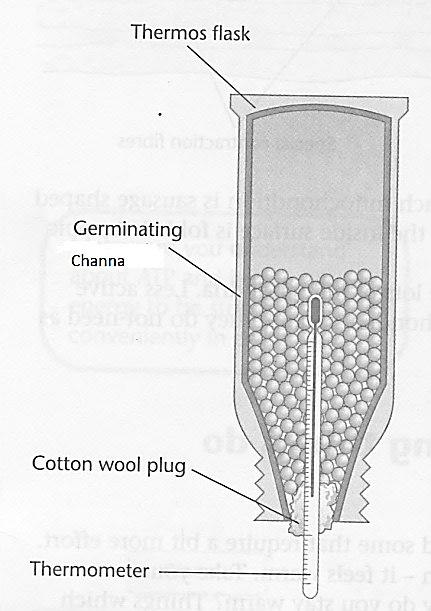 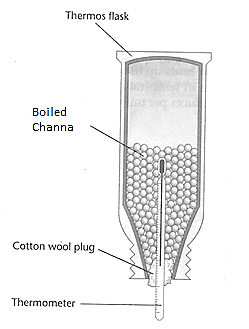 	FLASK A – GERMINATING CHANNA		FLASK B – BOILED CHANNADIAGRAM SHOWING THE SET UP OF APPARATUS TO INVESTIGATE AEROBIC RESPIRATION OF CHANNA.METHOD:Label 2 flasks A and B.Weigh 50g each of germinating and boiled channa.Place the germinating channa in a Flask A and the boiled channa in Flask B.Secure the neck of the flask using cotton and tape with a thermometer inserted halfway in the flask.Invert the flasks and attach to the retort stand in a cool and shaded place. Record the temperature of each flask after five (5) minutes then again once every four (4) days.Rewrite your method into past tense in the space below or on a separate page.METHOD:______________________________________________________________________________________________________________________________________________________________________________________________________________________________________________________________________________________________________________________________________________________________________________________________________________________________________________________________________________________________________________________________________________________________________________________________________________________________________________________________________________________________________________________________________________________________________________________________________________________________________________________________________________________________________________________________________________________________________________________________________________________________________________________________________________________________________________________________________________________________________________________________________________________________________________________________________________________________________________________________________________________________________________________________________________________________________________________________________________________________________________________________________________________________________________________________________________________RESULTS:  (Add a title to the table and collect your measurements, then plot a graph.)Table showing _________________________________________________________________Graph - Plot on a separate graph page or below. Remember to put a TITLE and scale, label the axes with units of time (days) or temperature (°C).DISCUSSION: (On a new page, using full sentences in paragraphs)Define aerobic respiration.Explain the importance of respiration in the body.Write the word and chemical equations for aerobic respiration (on separate lines each). List the conditions needed for germination. (Hint: water, oxygen and food in the seeds; sometimes darkness)Explain the function of the following in the experiment:- flask, cotton, and thermometer.Account for the changes in temperature (using the values in your result) in flask A and describe the shape of the curve on the graph.Account for the changes in temperature (using the values in your result) in flask B and describe the shape of the curve on the graph.Identify some sources of error or limitations as outlined below:Thermometer may not have been secured properly in the cotton so the bulb may have not been in the centre of the channa to measure the correct temperature.Readings of the thermometer may not have been at eye level.Temperature reading collected at different times of the day may lead to unreliable data.The masses of the channa were not correctly measured.CONCLUSION: (Relate to your aim and findings/results.) What did you find out in this lab about germinating channa undergoing respiration as opposed to dead channa?MARKSCHEME – OBSERVING, RECORDING AND REPORTING SKILLS (ORR)MARKSCHEME - ANALYSIS AND INTERPRETATION (AI)Time (days)Temperature of Flask A – Germinating channa (°C)Temperature of Flask B – Boiled channa (°C)01234ORR CRITERIAORR CRITERIAMksObservationsSignificant changes notedOriginal and final conditions comparedControl noted OR diagram3RecordingTables/ GraphTitle – above, in capitals - 1Column & row headings (with units) - 1Enclosed and neat -1ORTitle – at base, in capitals, underlined -1Both axes labelled with units - 1 Accurate plots – 13ReportingFormat - ALL sections present – 1Aim in capital letters - 1Acceptable language and expression – grammar – 1 and spelling – 14TOTALTOTAL10Criteria (AI)MarksDefine aerobic respiration1Correct word and chemical equations2Functions of flask, cotton and thermometer3Explain results for Flask A vs Flask B 2Identifying sources of error and limitations2TOTAL10